Приложение 5Объект недвижимости             план объекта		   фото (например,Google Maps)		карта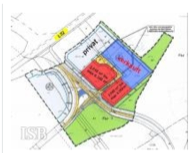 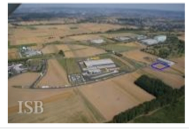 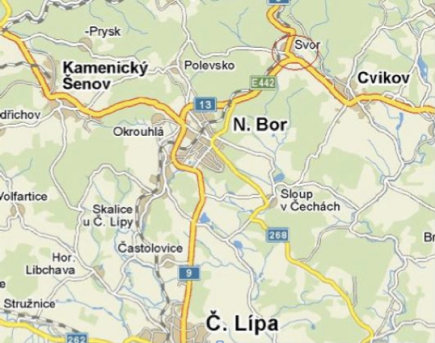 1. Общая информация1. Общая информация1. Общая информация1. Общая информация1. Общая информация1. Общая информация1. Общая информация1. Общая информация1. Общая информация1. Общая информация1. Общая информация1. Общая информация1. Общая информация1. Общая информацияНаименованиеНаименованиеНаименованиеПлощадь помещений здания (м2)Площадь помещений здания (м2)Площадь помещений здания (м2)МестоположениеОбластьОбластьМестоположениеРайонРайонМестоположениеНаселенный пунктНаселенный пунктМестоположениеАдресАдресБалансодержатель (наименование)Балансодержатель (наименование)Балансодержатель (наименование)Форма собственностиФорма собственностиФорма собственности☐ частная☐ частная☐ частная☐ частная☐ частная☐ частная☐ частная☐ государственная☐ государственная☐ государственная☐ государственнаяВозможные направления использованияВозможные направления использованияВозможные направления использования☐ промышленность☐ промышленность☐ промышленность☐ промышленность☐ промышленность☐ торговля ☐ торговля ☐ торговля ☐ торговля ☐ иное (указать):☐ иное (указать):Возможные направления использованияВозможные направления использованияВозможные направления использования☐ услуги☐ услуги☐ услуги☐ услуги☐ услуги☐ логистика☐ логистика☐ логистика☐ логистика☐ логистика____________Площадь земельного участка (га)Площадь земельного участка (га)Площадь земельного участка (га)срок аренды: ___ летсрок аренды: ___ летсрок аренды: ___ летсрок аренды: ___ летсрок аренды: ___ летсрок аренды: ___ летсрок аренды: ___ летсрок аренды: ___ летСпособы предоставления объекта недвижимостиСпособы предоставления объекта недвижимостиСпособы предоставления объекта недвижимости☐ аренда☐ аренда☐ аренда☐ продажа☐ продажа☐ продажа☐ продажа☐ продажа☐ иное (указать)______________☐ иное (указать)______________☐ иное (указать)______________Стоимость объекта на 1 янв. . (бел. руб. и долл. США) Стоимость объекта на 1 янв. . (бел. руб. и долл. США) Стоимость объекта на 1 янв. . (бел. руб. и долл. США) 2. Характеристика объекта2. Характеристика объекта2. Характеристика объекта2. Характеристика объекта2. Характеристика объекта2. Характеристика объекта2. Характеристика объекта2. Характеристика объекта2. Характеристика объекта2. Характеристика объекта2. Характеристика объекта2. Характеристика объекта2. Характеристика объекта2. Характеристика объектаГод постройкиГод постройкиГод постройкиГод постройкиГод реконструкцииГод реконструкцииГод реконструкцииГод реконструкцииКоличество этажейКоличество этажейКоличество этажейКоличество этажейМатериал стенМатериал стенМатериал стенМатериал стенПерегородкиПерегородкиПерегородкиПерегородки☐ Есть		☐ Нет☐ Есть		☐ Нет☐ Есть		☐ Нет☐ Есть		☐ Нет☐ Есть		☐ Нет☐ Есть		☐ Нет☐ Есть		☐ Нет☐ Есть		☐ Нет☐ Есть		☐ Нет☐ Есть		☐ НетВнутренняя отделкаВнутренняя отделкаВнутренняя отделкаВнутренняя отделка☐ Есть		☐ Нет☐ Есть		☐ Нет☐ Есть		☐ Нет☐ Есть		☐ Нет☐ Есть		☐ Нет☐ Есть		☐ Нет☐ Есть		☐ Нет☐ Есть		☐ Нет☐ Есть		☐ Нет☐ Есть		☐ НетСистема вентиляцииСистема вентиляцииСистема вентиляцииСистема вентиляции☐ Есть		☐ Нет☐ Есть		☐ Нет☐ Есть		☐ Нет☐ Есть		☐ Нет☐ Есть		☐ Нет☐ Есть		☐ Нет☐ Есть		☐ Нет☐ Есть		☐ Нет☐ Есть		☐ Нет☐ Есть		☐ НетОсвещениеОсвещениеОсвещениеОсвещение☐ Есть		☐ Нет☐ Есть		☐ Нет☐ Есть		☐ Нет☐ Есть		☐ Нет☐ Есть		☐ Нет☐ Есть		☐ Нет☐ Есть		☐ Нет☐ Есть		☐ Нет☐ Есть		☐ Нет☐ Есть		☐ Нет3. Инфраструктура3. Инфраструктура3. Инфраструктура3. Инфраструктура3. Инфраструктура3. Инфраструктура3. Инфраструктура3. Инфраструктура3. Инфраструктура3. Инфраструктура3. Инфраструктура3. Инфраструктура3. Инфраструктура3. ИнфраструктураРасстояние от объекта (км)Расстояние от объекта (км)Расстояние от объекта (км)Расстояние от объекта (км)Расстояние от объекта (км)Описание (мощность, объем и т.д.)Описание (мощность, объем и т.д.)Описание (мощность, объем и т.д.)Описание (мощность, объем и т.д.)Описание (мощность, объем и т.д.)ЭлектроснабжениеЭлектроснабжениеЭлектроснабжениеЭлектроснабжениеОграничение по энергетикеОграничение по энергетикеОграничение по энергетикеОграничение по энергетике☐ Есть		☐ Нет☐ Есть		☐ Нет☐ Есть		☐ Нет☐ Есть		☐ Нет☐ Есть		☐ Нет☐ Есть		☐ Нет☐ Есть		☐ Нет☐ Есть		☐ Нет☐ Есть		☐ Нет☐ Есть		☐ НетОтопление (тепловые сети) Отопление (тепловые сети) Отопление (тепловые сети) Отопление (тепловые сети) Питьевая водаПитьевая водаПитьевая водаПитьевая водаТехническая водаТехническая водаТехническая водаТехническая водаСнабжение горячей водойСнабжение горячей водойСнабжение горячей водойСнабжение горячей водойСкважиныСкважиныСкважиныСкважиныКанализацияКанализацияКанализацияКанализацияГазоснабжениеГазоснабжениеГазоснабжениеГазоснабжениеИноеИноеИноеИное4. Транспортное сообщение4. Транспортное сообщение4. Транспортное сообщение4. Транспортное сообщение4. Транспортное сообщение4. Транспортное сообщение4. Транспортное сообщение4. Транспортное сообщение4. Транспортное сообщение4. Транспортное сообщение4. Транспортное сообщение4. Транспортное сообщение4. Транспортное сообщение4. Транспортное сообщениеРасстояние от объекта (км)Расстояние от объекта (км)Расстояние от объекта (км)Расстояние от объекта (км)Расстояние от объекта (км)НаименованиеНаименованиеНаименованиеНаименованиеНаименованиеНаименованиеНаименованиеАвтомагистральАвтомагистральДороги республиканского значенияДороги республиканского значенияАэропортАэропортЖелезная дорогаЖелезная дорогаНаличие подъездных путейНаличие подъездных путейОбластной центрОбластной центрРайонный центрРайонный центрИное (в т.ч. прилегающая инфраструктура: промышленные предприятия, сырьевая база)Иное (в т.ч. прилегающая инфраструктура: промышленные предприятия, сырьевая база)5. Контактная информация ответственного в организации5. Контактная информация ответственного в организации5. Контактная информация ответственного в организации5. Контактная информация ответственного в организации5. Контактная информация ответственного в организации5. Контактная информация ответственного в организации5. Контактная информация ответственного в организации5. Контактная информация ответственного в организации5. Контактная информация ответственного в организации5. Контактная информация ответственного в организации5. Контактная информация ответственного в организации5. Контактная информация ответственного в организации5. Контактная информация ответственного в организации5. Контактная информация ответственного в организацииОтветственный исполнитель (ФИО, должность): Ответственный исполнитель (ФИО, должность): Ответственный исполнитель (ФИО, должность): Ответственный исполнитель (ФИО, должность): Ответственный исполнитель (ФИО, должность): Телефон раб./моб.: Телефон раб./моб.: Телефон раб./моб.: Телефон раб./моб.: Телефон раб./моб.: Факс: Факс: Факс: Факс: Факс: E-mail: E-mail: E-mail: E-mail: E-mail: Веб-сайтВеб-сайтВеб-сайтВеб-сайтВеб-сайтДата составления инвестиционного предложенияДата составления инвестиционного предложенияДата составления инвестиционного предложенияДата составления инвестиционного предложенияДата составления инвестиционного предложения